"Кирилл и Мефодий – первоучители славянские"Кем по национальности были братья Кирилл и Мефодий?      скорее всего, болгары      скорее всего, греки      славяне, определить происхождение точнее невозможно       даже приблизительно неизвестно2. Из какого города происходили братья?КесарияКаппадокийская  КонстантинопольПреслав  Салоники3. Имя Кирилл было получено одним из братьев  при крещении  при монашеском постриге  при постриге в Великую схиму  вообще не имя, а прозвище (от слова «господин»)  еще в Византийской империи, сразу по прославлении братьев4. Кто из братьев , Кирилл или Мефодий, был старшим? ______________5. Кто из братьев состоял на военной службе и правил в одном из подчиненных   Византийской империи славянских княжеств?_______________________6. В каком языке сохранилась азбука созданная Кириллом и Мефодием?В русском языке. В греческом языке. В церковнославянском языке. В английском языке.7. Кирилл и Мефодий оставили важные государственные дела и стали… Пастухами. Монахами – учителями веры. Военными. Учёными.8.Перечисли названия  книг, которые перевели братья , для совершения богослужения.______________________________9. Кого из братьев называли философом того времени? _______________10. Подпиши икону «Святые Кирилл и Мефодий»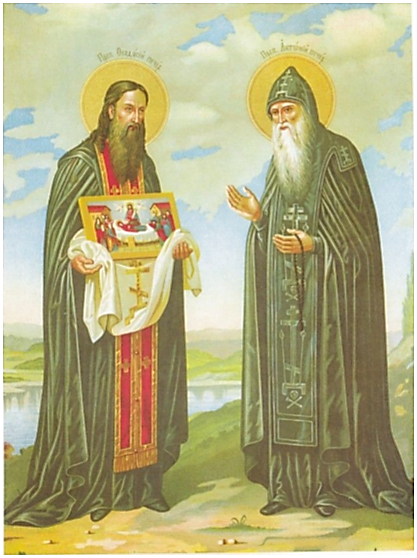 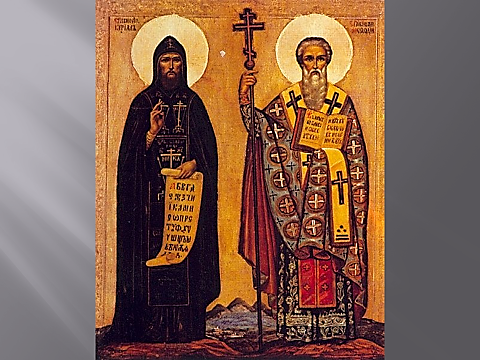 _________________________________      ____________________________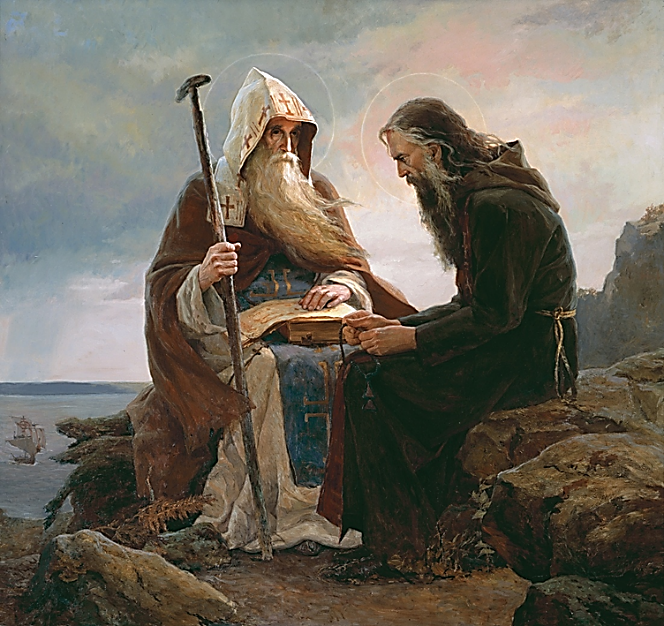 ___________________________